PERAN CONSUMER-BRAND IDENTIFICATION DALAM MEMEDIASI HUBUNGAN BRAND PRESTIGE DAN BRAND DISTINCTIVENESS TERHADAP BRAND LOYALTY PADA ELMAKKO COFFEEJAKARTA UTARAOleh :Nama : Maria MagdalenaNIM : 29150401SkripsiDiajukan sebagai salah satu syaratuntuk memperoleh gelar Sarjana ManajemenProgram Studi ManajemenKonsentrasi Manajemen Pemasaran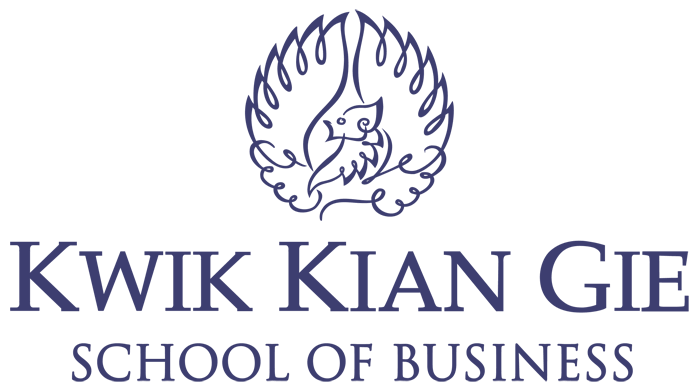 INSTITUT BISNIS dan INFORMATIKA KWIK KIAN GIEJAKARTAAgustus 2019